Lampiran 1 PEDOMAN PENGUMPULAN DATATabel 1.1 Pedoman ObservasiTabel 1.2 Pedoman Wawancara Lampiran 2 Tabel 1.3  Pedoman TesTabel 1.4  Pedoman DokumentasiLampiran 3DAFTAR NAMA SISWA KELAS V SD NEGERI 108422  PERBAUNGANJumlah keseluruhan siswa- siswiSiswa  Laki – laki		:  18 SiswaSiswa  Perempuan		: 20 SiswaLampiran 4LEMBAR OBSERVASI  GURUSIKLUS IKeterangan 	: 	berilah tanda (√) pada kolom (iya/tidak) di atas sesuai dengan aktivitas guru dalam melakukan pembelajaran dikelas.Lampiran 5LEMBAR OBSERVASI GURU  SIKLUS IIKeterangan 	: 	berilah tanda (√) pada kolom (iya/tidak) di atas sesuai dengan aktivitas guru dalam melakukan pembelajaran dikelas.Lampiran 6LEMBAR DATA OBSERVASI SISWASIKLUS ILampiran 7LEMBAR DATA OBSERVASI SISWASIKLUS  IILampiran 8 RENCANA PELAKSANAAN  PEMBELAJARAN(RPP) Siklus 1Satuan Pendidikan		: Sekolah DasarSekolah			: Mata  Pelajaran		: Bahasa Indonesia Kelas/Semester		: V /IMateri Pokok			: Menulis Puisi Berdasarkan GambarAlokasi Waktu		: 2x35 menitStandar Kompetensi8. Mengungkapkan pikiran, perasaan, dan informasi dalam bentuk paragraf dan puisi.Kompetensi  Dasar8.2 Melengkapi puisi anak berdasarkan gambar.IndikatorKognitif produk:Melengkapi isi puisi berdasarkan gambar yang diamati secara tepatKognitif proses:Memahami makna dari suatu gambarPsikomotorMengamati gambar secara benar dan tepatAfektif:Mengembangkan perilaku berkarakter, meliputi: bertanggung jawab dan menghargai pendapat orang lainMengembangkan keterampilan, meliputi: berkomunikasi secara lisan dan tertulis  (menulis puisi)Tujuan  Pembelajaran:Kognitif produk:Siswa dapat melengkapi isi puisi berdasarkan gambar yang diamati secara tepatKognitif proses:Siswa dapat memahami makna dari suatu gambarPsikomotorSiswa dapat mengamati gambar secara benar dantepatAfektif:Mengembangkan perilaku berkarakter, meliputi: siswa mampu bertanggung jawab dan menghargai pendapat orang lainMengembangkan keterampilan, meliputi: siswa dapat berkomunikasi secara lisan dan tertulis (menulis puisi)Materi  PembelajaranMenulis Puisi Berdasarkan Gambar Langkah-langkah menulis puisiMenentukan maknaHal penting yang harus dilakukan dalam menulis puisi berdasarkan gambar adalah memahami makna dalam suatu gambar. Pemahaman makna pada gambar berpengaruh dalam kesesuaian isi puisi dengan gambar yang telah disediakan, maka penulisan puisi berdasarkan gambar yang baik adalah menentukan makna dalam gambar tersebut sebelum melakukan kegiatan menulis puisi.Pilihan KataPada langkah berikutnya yaitu pemilihan kata-kata untuk menulis puisi.Pemilihan kata dalam puisi berbeda dengan pemilihan kata dalam membuat kalimat.Dalam pemilihan kata ini, kalian harus mempergunakan kata secara cermat, tepat, dan indah agar isi puisi sesuai gambar. Sehingga akan menimbulkan makna atau arti yang jelas.Menulis PuisiSetelah kamu mempelajari penentuan makna dan pemilihan kata, selanjutnya kamu akan berlatih merangkai kata-kata itu menjadi baris-baris puisi. Setelah itu cobalah kamu baca kembali! Jika masih ada kata yang kurang tepat, gantilah! Pilihlah kata-kata yang dapat menyampaikan makna dari puisi tersebut.Model/Metode PembelajaranModel	: pembelajaran kooperatifMetode	: ceramah, tanya jawab, penugasan, dan demonstrasiLangkah-langkah Kegiatan PembelajaranAlat/Bahan/Sumber BelajarAlat 			: Media kartu kata bergambarSumber belajar	:Rafi’ah, Dewi, & Handayani. 2010. Bahasa Indonesia (Untuk SD dan MI Kelas III). Jakarta: Pusat Perbukuan Depdiknas.Hapsari & Sumiatin. 2009. Pintar Berbahasa Indonesia (Untuk SD dan MI Kelas III). Jakarta: Pusat Perbukuan Depdiknas.PenilaianKognitif produk 	: tes tertulis, Bentuk tes 	      	: esay Medan,Mahasiswa/Peneliti,Rospita HarahapNIM. 171434250Lampiran 9RENCANA PELAKSANAAN PEMBELAJARAN (RPP)SIKLUS IISatuan Pendidikan	: Sekolah DasarSekolah		: Mata Pelajaran	: Bahasa Indonesia Kelas/Semester	: V /IMateri Pokok		: Menulis Puisi Berdasarkan Gambar Alokasi Waktu	: 2x35 menitStandar Kompetensi8.  Mengungkapkan pikiran, perasaan, dan informasi dalam bentuk paragraf dan puisi.KompetensiDasar8.2  Melengkapi puisi anak berdasarkan gambar.IndikatorKognitif produk:Melengkapi isi puisi berdasarkan gambar yang diamati secara tepatMembedakan menulis puisi dengan menulis ceritaKognitif proses:Memahami makna dari suatu gambarPsikomotorMengamati gambar secara benar dan tepatAfektif:Mengembangkan perilaku berkarakter, meliputi: bertanggung jawab dan menghargai pendapat orang lainMengembangkan keterampilan, meliputi: berkomunikasi secara lisan dan tertulis (menulis puisi)Tujuan Pembelajaran:Kognitif produk:Siswa dapat melengkapi isi puisi berdasarkan gambar yang diamati secara tepatSiswa dapat membedakan menulis puisi dengan menulis ceritaKognitif proses:Siswa dapat memahami makna dari suatu gambarPsikomotorSiswa dapat mengamati gambar secara benar dan tepatAfektif:Mengembangkan perilaku berkarakter, meliputi : siswa mampu bertanggung jawab dan menghargai pendapat orang lainMengembangkan keterampilan, meliputi: siswa dapat berkomunikasi secara lisan dan tertulis (menulis puisi)Materi PembelajaranMenulis Puisi Berdasarkan Gambar Langkah-langkah menulis puisiMenentukan maknaHal penting yang harus dilakukan dalam menulis puisi berdasarkan gambar adalah memahami makna dalam suatu gambar.Pemahaman makna pada gambar berpengaruh dalam kesesuaian isi puisi dengan gambar yang telah disediakan, maka penulisan puisi berdasarkan gambar yang baik adalah menentukan makna dalam gambar tersebut sebelum melakukan kegiatan menulis puisi.Pilihan  KataPada langkah berikutnya yaitu pemilihan kata-kata untuk menulis puisi.Pemilihan kata dalam puisi berbeda dengan pemilihan kata dalam membuat kalimat.Dalam pemilihan kata ini, kalian harus mempergunakan kata secara cermat, tepat, dan indah agar isi puisi sesuai gambar. Sehingga akan menimbulkan makna atau arti yang jelas.Menulis PuisiSetelah kamu mempelajari penentuan makna dan pemilihan kata, selanjutnya kamu akan berlatih merangkai kata-kata itu menjadi baris-baris puisi. Setelah itu cobalah kamu baca kembali! Jika masih ada kata yang kurang tepat, gantilah! Pilihlah kata-kata yang dapat menyampaikan makna dari puisi tersebut.Model/Metode PembelajaranModel	: pembelajaran kooperatifMetode	: ceramah, tanya jawab, penugasan, dan demonstrasiLangkah-langkah  Kegiatan PembelajaranAlat/Bahan/SumberBelajarAlat : Media kartu katabergambarSumber belajar:Rafi’ah, Dewi, & Handayani. 2010. Bahasa Indonesia (Untuk SD dan MI Kelas III). Jakarta: Pusat Perbukuan Depdiknas.Hapsari & Sumiatin. 2009. Pintar Berbahasa Indonesia (Untuk SD dan MI Kelas III). Jakarta: Pusat Perbukuan Depdiknas.PenilaianKognitif produk 	: tes tertulis	Bentuk tes 		: esay Medan, Mahasiswa/Peneliti,Rospita HarahapNIM. 171434250Lampiran 10SOAL-SOAL EVALUASI  SIKLUS ILembar Kerja Siswa Siklus IPerintah:Amatilah gambar yang telah diberikan oleh guru mu!Lengkapilah puisi sederhana berikut ini dari gambar yang kamu amati dengan memperhatikan pemilihan kata yang sesuai!Lampiran 11Lembar  Tes Tulis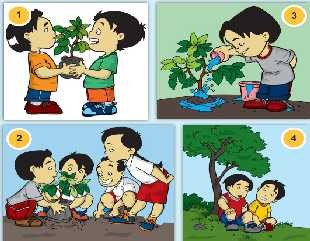 Perintah:Amatilah gambar diatas!Lengkapilah puisi sederhana dari gambar yang kamu amati dengan memperhatikan pemilihan kata yangsesuai!Lampiran 12 Kriteria Penilaian Tes TulisKognitif ProdukKeteranganNilai  = Lampiran 13Lembar Kerja Siswa Siklus IIPerintah:Amatilah gambar yang telah diberikan oleh guru mu!Lengkapilah puisi sederhana berikut ini dari gambar yang kamu amati dengan memperhatikan pemilihan kata yang sesuai!Lampiran 14Lembar Test Tulis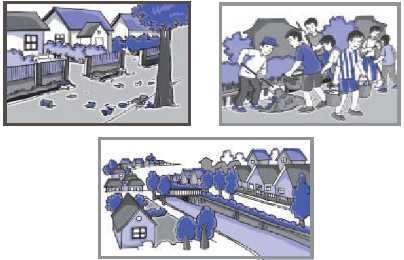 Perintah:Amatilah gambar yang telah diberikan oleh guru mu!Lengkapilah puisi sederhana berikut ini dari gambar yang kamu amati dengan memperhatikan pemilihan kata yang sesuai!Lampiran 15Kriteria Penilaian Tes  TulisKognitif  ProdukKeteranganNilai  = Lampiran 16 NILAI PRASIKLUS I  BAHASA INDONESIA DALAM KEGIATANMENULIS PUISIPersentase Kemampuan Menulis Siswa  	=     					    	=  			                            	=  60,53%Lampiran 17NILAI  SIKLUS I  BAHASA INDONESIA DALAM KEGIATAN MENULIS PUISIPersentase Kemampuan Menulis Siswa  =     					    =  			                            = 71,05 %Lampiran 18NILAI  SIKLUS II BAHASA INDONESIA DALAM KEGIATAN MENULIS PUISIPersentase Kemampuan Menulis Siswa  =     					    =  			                            = 84,21 %Lampiran 19PERBANDINGAN KEMAMPUAN MENULIS PUISI  PRASIKLUSSIKLUS I, DAN SIKLUS IINoData yang DiperolehSumber Data1Kegiatan siswa pada proses pembelajaran menulis puisi dengan menggunakan media gambar Siswa kelas V SD Negeri 108422 PerbaunganNoData yang DiperolehSumber Data123.Media pembelajaran yang sering digunakan dalam pembelajaran Bahasa Indonesia dikelas.Kemampuan siswa dalam memahami materi pelajaran Bahasa IndonesiaKesulitan yang dihadapi guruselama kegiatan belajar mengajar bahasa Indonesia dikelas.Siswa kelas V SD Negeri 108422 Perbaungan45.Bagaimana cara mengajar guru yang sering diterapkan dalam pembelajaran Bahasa Indonesia di kelas.Kesulitan yang dihadapi siswa selama kegiatan belajar mengajar Bahasa Indonesia khususnya dalam menulis puisi.Siswa kelas V SD Negeri 108422 PerbaunganNoData yang DiperolehSumber Data1Hasil tes essay (menulis puisi) pada setiap akhir siklus.Siswa kelas V SD Negeri 108422 PerbaunganNoData yang DiperolehSumber Data12Daftar nama siswa  kelas V SD Negeri 108422 Perbaungan Nilai tes menulis puisi kelas V SD Negeri 108422 Perbaungan Siswa kelas V SD Negeri 108422 PerbaunganNONama SiswaJenis   Kelamin1Afif  Alfain  AbrorL2Arif  NasutionL3Aqila  Rizaldy  B.RL4Daffa  Aza  HaidarL5Enzillana  AfwaL6Ferdy Setyo RaharjoL7Galang Wisnu WardanaL8Moch. Wildan Fahmi FL9Moch.RamdhansyahL10Moh.Irham MaulanaL11Moh.Arya WardhanaL12Moh. Firdaus Malik AL13Moh.Jibran NashihL14Muhammad Kahti Al FariziL15Muhammad Khairil IbadillahL16Musal KhadimL17Rafi Suryo PrayogoL18Riyan Mohammad FaruqL19Aisya Femi FaradinaP20Anne  Sabilla WidodoP21Arrini AuliaP22Aura Nabila AzahroP23Eka Nur KarromahP24Faiqotul ImtiyazP25Falih Farhani ArifP26Gadis Nabila HapsariP27Iftitania SalsabilaP28Kaasyifatur Rizky ShofiyyahP29Nabila Adisthie OktavianiP30Nabila Putri IrawanP31Nadia Abirroh LukmanP32Rafiqah NuraidaP33Sylla Yusdia Elia RosaP34Talitha Alvita OlindaP35Tasya Anisatu lkarimaP36Vinacontrotun NajahP37TanilaP38Zavira Najwa HidayatPNoAspek yang diamatiYaTidak1Pendahuluan:(1) Guru melakukana persepsi(2) Guru menyampaikan tujuan pembelajaran2Kegiatan inti:Guru menjelaskan langkah-langkah menulis puisiGuru menjelaskan kegunaan media kartu kata bergambarGuru memberikan kesempatan pada siswa untuk bertanyaGuru membagikan LKS pada siswaGuru membimbing siswa untuk menyelesaikan tugas menulis puisiGuru memberi kesempatan kepada siswa untuk membacakan hasil  tulisan/karyanya di depan kelasGuru memberikan tes tulis sebagai evaluasi akhir3Penutup:Guru bersama siswa membuat kesimpulan di akhir pembelajaranGuru menutup pembelajaran dengan memberikan apresiasi atas partisipasi siswa selama pembelajaran berlangsungNoAspek yang diamatiYaTidak1Pendahuluan:(1) Guru melakukana persepsi(2) Guru menyampaikan tujuan pembelajaran2Kegiatan inti:Guru menjelaskan langkah-langkah menulis puisiGuru menjelaskan kegunaan media kartu kata bergambarGuru memberikan kesempatan pada siswa untuk bertanyaGuru membagikan LKS pada siswaGuru membimbing siswa untuk menyelesaikan tugas menulis puisiGuru memberi kesempatan kepada siswa untuk membacakan hasil  tulisan /karyanya di depan kelasGuru memberikan tes tulis sebagai evaluasi akhir3Penutup:Guru bersama siswa membuat kesimpulan di akhir pembelajaranGuru menutup pembelajaran dengan memberikan apresiasi atas partisipasi siswa selama pembelajaran berlangsungNOAspek Yang DiamatiHasil ObservasiHasil ObservasiNOAspek Yang DiamatiYaTidak1Memperhatikan penjelasan guru2Mengikuti kegiatan pembelajaran dengan kondusif3Siswa aktif dalam kegiatan pembelajaran4Siswa merasa senang mengikuti pembelajaran5Siswa antusias mengikuti pembelajaranNOAspek Yang DiamatiHasil ObservasiHasil ObservasiNOAspek Yang DiamatiYaTidak1Memperhatikan penjelasan guru2Mengikuti kegiatan pembelajaran dengan kondusif3Siswa aktif dalam kegiatan pembelajaran4Siswa merasa senang mengikuti pembelajaran5Siswa antusias mengikuti pembelajaranTahapUraian KegiatanUraian KegiatanAlokasi WaktuTahapGuruSiswaAlokasi WaktuKegiatan AwalMengucapkan salam.Menanyakan kehadiran siswa.Pengkondisian kelas(mempersiapkan siswa untuk siap belajar)Menyampaikan apersepsi(menanyakan materi mengenai puisi,    puisi apa yang kalian sukai)Menyampaikan tujuan pembelajaranMenjawab salam.Memperhatikan  dan  menjawabMempersiapkan diri untuk kegiatan belajarMenjawab pertanyaan apersepsi dari guru.Memperhatikan guru10 menitKegiatan IntiMenunjukkan kartu kata bergambar kepada siswaMenjelaskan kegunaan kartu kata bergambar pada pembelajaran menulis puisiMemperhatikan guruMendengarkan penjelasan guru55 menitTahapUraian KegiatanUraian KegiatanAlokasi WaktuTahapGuruSiswaAlokasi WaktuMenjelaskan langkah-langkah menulispuisiMemberikan kesempatan bertanya kepadasiswaMeminta siswa untuk berkelompok dengan teman sebangkunyaMembagikan kartu kata bergambar siklus I pada siswaMeminta siswa untuk mengamati media kartu        kata bergambarMembagikan LKSMenugaskan siswa menulis puisi sesuai dengan gambar yang terdapat pada kartuMembimbing siswa yang mengalami kesulitan dalam menulis puisiMemberi kesempatan kepada siswa untuk  membacakan hasil karyanya (menulis puisi) di depan kelasMeminta siswa untuk mengumpulkan hasil kerjanyaMenanyakan hal yang sulit kepada siswa mengenai kegiatan menulis puisiMemberikan tes tulis kepada siswaMendengarkan penjelasan    guruMengajukan pertanyaan kepada guruBergabung dengan   kelompoknyaMenerima kartu kata  bergambar siklus IMengamati gambar yang tersedia pada kartuMenerima LKSMenulis puisi sesuai dengan gambar yang terdapat pada kartuBertanya kepada guru jika mengalami kesulitanMembacakan hasil puisinya di depan kelasMengumpulkan hasil kerjanya ke meja guruMengutarakan  kesulitan menulis puisiMengerjakan tes tulisKegiatan PenutupMengajak siswa untuk menyimpulkan materi yang telah dipelajariMenutup pembelajaran dengan memberikan apresiasi atas partisipasi siswaselama pembelajaran berlangsung.Menyimpulkan materi yang telah dipelajariMenerima apresiasi darigurumenitTahapUraian KegiatanUraian KegiatanAlokasi WaktuTahapGuruSiswaAlokasi WaktuKegiatan AwalMengucapkan salam.Menanyakan kehadiran siswa.Pengkondisian kelas (mempersiapkan siswa untuk siap belajar)Menyampaikan apersepsi  (menanyakan materi yang dipelajari sebelumnya)Menyampaikan tujuan pembelajaranMenjawab salam.Memperhatikan dan  menjawabMempersiapkan diri untuk kegiatan belajarMenjawab pertanyaan apersepsi dari guru.Memperhatikan guru10 menitKegiatan IntiMenjelaskan langkah-langkah menulis puisiMemberikan kesempatan bertanya kepada siswa Meminta siswa untuk berkelompok dengan teman sebangkunyaMembagikan kartu kata bergambar siklus II pada siswaMeminta siswa untuk mengamati media kartu kata bergambarMembagikan LKSMenugaskan siswa menulis puisi sesuai dengan gambar yang terdapat pada kartuMembimbing siswa yang mengalami kesulitan dalam menulis puisiMemberi kesempatan kepada siswa untuk membacakan hasil karyanya (menulis puisi) di depan kelasMeminta siswa untuk mengumpulkan hasil kerjanyaMenanyakan hal yang sulit kepada siswa mengenai kegiatan menulis puisiMemberikan tes tulis kepada siswaMendengarkan penjelasan guruMengajukan  pertanyaan kepada guru Bergabung dengan kelompoknyaMenerima kartu  kata    bergambar siklus IIMengamati gambar yang tersedia pada kartuMenerima LKSMenulis puisi sesuai dengan gambar yang terdapat pada kartuBertanya kepada guru jika mengalami kesulitanMembacakan hasil puisinya di depan kelasMengumpulkan hasil kerjanya ke meja guruMengutarakan kesulitan menulis puisiMengerjakan tes tulis55 menitKegiatan PenutupMengajak siswa untuk menyimpulkan materi yang telah dipelajariMenutup pembelajaran dengan memberikan apresiasi atas partisipasi siswa selama pembelajaran berlangsung.Menyimpulkan materi yang telah dipelajariMenerima apresiasi dari guru5 menitNo.Nama siswaAspek yang dinilaiAspek yang dinilaiAspek yang dinilaiAspek yang dinilaiAspek yang dinilaiAspek yang dinilaiAspek yang dinilaiAspek yang dinilaiAspek yang dinilaiAspek yang dinilaiAspek yang dinilaiAspek yang dinilaiAspek yang dinilaiAspek yang dinilaiAspek yang dinilaiAspek yang dinilaiAspek yang dinilaiAspek yang dinilaiAspek yang dinilaiAspek yang dinilaiJumlah SkorNilaiKriteriaKriteriaKriteriaKriteriaKriteriaNo.Nama siswaTemaTemaTemaTemaTemaImajinasiImajinasiImajinasiImajinasiImajinasiDiksiDiksiDiksiDiksiDiksiMaknaMaknaMaknaMaknaMaknaJumlah SkorNilaiKriteriaKriteriaKriteriaKriteriaKriteriaNo.Nama siswa12345123451234512345Jumlah SkorNilaiSBBCKSK12345678dstJumlahJumlahJumlahJumlahJumlahJumlahJumlahJumlahJumlahJumlahJumlahJumlahJumlahJumlahJumlahJumlahJumlahJumlahJumlahJumlahJumlahJumlahNo.KategoriKriteria penilaianSkor1TemaTema puisi tepat dan sesuai dengan isi puisi51TemaTema puisi ada kaitan dengan isi puisi41TemaTema puisi hampir sesuai dengan isi puisi31TemaTema kurang sesuai dengan isi puisi21TemaTema tidak sesuai dengan isi puisi12ImajinasiImajinasi yang digunakan sangat menimbulkan suasana yang tepat, dan memperkuat daya ungkap52ImajinasiImajinasi yang digunakan menimbulkan suasana yang tepat, dan memperkuat daya ungkap42ImajinasiImajinasi yang digunakan menimbulkan suasana yang tepat, namun kurang memperkuat daya ungkap32ImajinasiImajinasi yang digunakan kurang menimbulkan suasana yang tepat, dan kurang memperkuat daya ungkap2Imajinasi yang digunakan tidak menimbulkan suasana yang tepat, dan tidak memperkuat daya ungkap13DiksiSangat banyak menggunakan diksi yang tepat53DiksiBanyak menggunakan diksi yang tepat43DiksiSedikit menggunakan diksi yang tepat33DiksiJarang menggunakan diksi yang tepat23DiksiTidak menggunakan diksi yang tepat14MaknaTerdapat kejelasan isi puisi yang sangat sesuai54MaknaTerdapat kejelasan isi puisi yang sesuai44MaknaKejelasan isi puisi cukup sesuai34MaknaKejelasan isi puisi masih kurang sesuai24MaknaTidak terdapat kejelasan dalam isi puisi1No.Nama siswaAspek yang dinilaiAspek yang dinilaiAspek yang dinilaiAspek yang dinilaiAspek yang dinilaiAspek yang dinilaiAspek yang dinilaiAspek yang dinilaiAspek yang dinilaiAspek yang dinilaiAspek yang dinilaiAspek yang dinilaiAspek yang dinilaiAspek yang dinilaiAspek yang dinilaiAspek yang dinilaiAspek yang dinilaiAspek yang dinilaiAspek yang dinilaiAspek yang dinilaiJumlah SkorNilaiKriteriaKriteriaKriteriaKriteriaKriteriaNo.Nama siswaTemaTemaTemaTemaTemaImajinasiImajinasiImajinasiImajinasiImajinasiDiksiDiksiDiksiDiksiDiksiMaknaMaknaMaknaMaknaMaknaJumlah SkorNilaiKriteriaKriteriaKriteriaKriteriaKriteriaNo.Nama siswa12345123451234512345Jumlah SkorNilaiSBBCKSK12345678dstJumlahJumlahJumlahJumlahJumlahJumlahJumlahJumlahJumlahJumlahJumlahJumlahJumlahJumlahJumlahJumlahJumlahJumlahJumlahJumlahJumlahJumlahNo.KategoriKriteria penilaianSkor1TemaTema puisi tepat dan sesuai dengan isi puisi51TemaTema puisi ada kaitan dengan isi puisi41TemaTema puisi hampir sesuai dengan isi puisi31TemaTema kurang sesuai dengan isi puisi21TemaTema tidak sesuai dengan isi puisi12ImajinasiImajinasi yang digunakan sangat menimbulkan suasana yang tepat, dan memperkuat daya ungkap52ImajinasiImajinasi yang digunakan menimbulkan suasana yang tepat, dan memperkuat daya ungkap42ImajinasiImajinasi yang digunakan menimbulkan suasana yang tepat, namun kurang memperkuat daya ungkap3Imajinasi yang digunakan kurang menimbulkan suasana yang tepat, dan kurang memperkuat daya ungkap2Imajinasi yang digunakan tidak menimbulkan suasana yang tepat, dan tidak memperkuat daya ungkap13DiksiSangat banyak menggunakan diksi yang tepat53DiksiBanyak menggunakan diksi yang tepat43DiksiSedikit menggunakan diksi yang tepat33DiksiJarang menggunakan diksi yang tepat23DiksiTidak menggunakan diksi yang tepat14MaknaTerdapat kejelasan isi puisi yang sangat sesuai54MaknaTerdapat kejelasan isi puisi yang sesuai44MaknaKejelasan isi puisi cukup sesuai34MaknaKejelasan isi puisi masih kurang sesuai24MaknaTidak terdapat kejelasan dalam isi puisi1NoNama SiswaKKMNilaiKetuntasanKetuntasanKriteriaKriteriaKriteriaKriteriaKriteriaNoNama SiswaKKMNilaiYaTidakSBBCKSK1Arif  Nasution7060√√2Aqila  Rizaldy  B.R7070√√3Daffa  Aza  Haidar7070√√4Enzillana  Afwa7080√√5Ferdy Setyo Raharjo7070√√6Galang Wisnu Wardana7055√√7Moch. Wildan Fahmi F7060√√8Moch.Ramdhansyah7075√√9Moh.Irham Maulana7075√√10Moh.Arya Wardhana7055√√11Moh. Firdaus Malik A7060√√12Moh.Jibran Nashih7060√√13Muhammad Kahti Al Farizi7080√√14Muhammad Khairil Ibadillah7060√√15Musal Khadim7070√√16Rafi Suryo Prayogo7075√√17Riyan Mohammad Faruq7070√√18Aisya Femi Faradina7060√√19Anne  Sabilla Widodo7055√√20Arrini Aulia7065√√21Aura Nabila Azahro7065√√22Eka Nur Karromah7070√√√23Faiqotul Imtiyaz7070√√√24Falih Farhani Arif7075√√√25Gadis Nabila Hapsari7065√√26Iftitania Salsabila7075√√√27Kaasyifatur Rizky Shofiyyah7055√√28Nabila Adisthie Oktaviani7070√√√29Nabila Putri Irawan7070√√√30Nadia Abirroh Lukman7060√31Rafiqah Nuraida7075√√32Sylla Yusdia Elia Rosa7070√√33Talitha Alvita Olinda7070√√34Tasya Anisatu lkarima7080√√35Vinacontrotun Najah7075√√36Tanila7070√√37Zavira Najwa Hidayat7080√√38Arif  Nasution7065√√Jumlah2315NoNama SiswaKKMNilaiKetuntasanKetuntasanKriteriaKriteriaKriteriaKriteriaKriteriaNoNama SiswaKKMNilaiYaTidakSBBCKSK1Arif  Nasution7065√√√2Aqila  Rizaldy  B.R7080√3Daffa  Aza  Haidar7075√√√4Enzillana  Afwa7085√5Ferdy Setyo Raharjo7075√√6Galang Wisnu Wardana7060√√7Moch. Wildan Fahmi F7070√√√8Moch.Ramdhansyah7090√√9Moh.Irham Maulana7085√10Moh.Arya Wardhana7070√√11Moh. Firdaus Malik A7070√√12Moh.Jibran Nashih7065√√13Muhammad Kahti Al Farizi7070√√14Muhammad Khairil Ibadillah7065√√√15Musal Khadim7080√16Rafi Suryo Prayogo7075√√17Riyan Mohammad Faruq7070√√18Aisya Femi Faradina7050√√19Anne  Sabilla Widodo7060√√20Arrini Aulia7060√√21Aura Nabila Azahro7070√√22Eka Nur Karromah7075√√23Faiqotul Imtiyaz7075√√24Falih Farhani Arif7070√√25Gadis Nabila Hapsari7065√√√26Iftitania Salsabila7085√27Kaasyifatur Rizky Shofiyyah7060√√28Nabila Adisthie Oktaviani7075√√29Nabila Putri Irawan7070√√30Nadia Abirroh Lukman7060√√31Rafiqah Nuraida7075√√32Sylla Yusdia Elia Rosa7070√√33Talitha Alvita Olinda7075√√34Tasya Anisatu lkarima7070√√35Vinacontrotun Najah7070√√36Tanila7075√√37Zavira Najwa Hidayat7090√√38Arif  Nasution7060√√Jumlah2711NoNama SiswaKKMNilaiKetuntasanKetuntasanKriteriaKriteriaKriteriaKriteriaKriteriaNoNama SiswaKKMNilaiYaTidakSBBCKSK1Arif  Nasution7065√√2Aqila  Rizaldy  B.R7085√√3Daffa  Aza  Haidar7080√√4Enzillana  Afwa7090√√5Ferdy Setyo Raharjo7080√√6Galang Wisnu Wardana7070√√7Moch. Wildan Fahmi F7070√√8Moch.Ramdhansyah7085√√9Moh.Irham Maulana7085√√10Moh.Arya Wardhana7070√√11Moh. Firdaus Malik A7075√√12Moh.Jibran Nashih7070√√13Muhammad Kahti Al Farizi7075√√14Muhammad Khairil Ibadillah7070√√15Musal Khadim7080√√16Rafi Suryo Prayogo7070√√17Riyan Mohammad Faruq7070√√18Aisya Femi Faradina7030√19Anne  Sabilla Widodo7070√√20Arrini Aulia7070√√21Aura Nabila Azahro7080√√22Eka Nur Karromah7080√√23Faiqotul Imtiyaz7085√√24Falih Farhani Arif7070√√25Gadis Nabila Hapsari7075√√√26Iftitania Salsabila7065√27Kaasyifatur Rizky Shofiyyah7080√√√28Nabila Adisthie Oktaviani7065√29Nabila Putri Irawan7085√√30Nadia Abirroh Lukman7075√√31Rafiqah Nuraida7070√√32Sylla Yusdia Elia Rosa7080√√33Talitha Alvita Olinda7080√√√√34Tasya Anisatu lkarima706535Vinacontrotun Najah7075√√36Tanila7075√√37Zavira Najwa Hidayat7090√√√√38Arif  Nasution7065Jumlah326NONONama SiswaPra
siklusKetuntasanKetuntasanKetuntasanSiklus IKeteranganKeteranganKeteranganKeteranganSiklus IIKeteranganKeteranganKeteranganNONONama SiswaPra
siklusYaTidakTidakSiklus IYaTidakTidakTidakSiklus IIYaYaTidak11Arif  Nasution60√√65√√√65√22Aqila  Rizaldy  B.R70√80√85√√33Daffa  Aza  Haidar70√75√80√√44Enzillana  Afwa80√85√90√√55Ferdy Setyo Raharjo70√75√80√√66Galang Wisnu Wardana55√√60√√√70√√77Moch. Wildan Fahmi F60√√70√70√√88Moch.Ramdhansyah75√90√85√√9Moh.Irham MaulanaMoh.Irham Maulana75√85√85√√1010Moh.Arya Wardhana55√√70√70√√1111Moh. Firdaus Malik A60√√70√75√√1212Moh.Jibran Nashih60√√65√√√70√√1313Muhammad Kahti Al Farizi80√70√75√√1414Muhammad Khairil Ibadillah60√√65√√√70√√1515Musal Khadim70√80√80√√1616Rafi Suryo Prayogo75√75√70√√1717Riyan Mohammad Faruq70√70√70√√1818Aisya Femi Faradina60√√50√√√30√1919Anne  Sabilla Widodo55√√60√√√70√√2020Arrini Aulia65√√60√√√70√√2121Aura Nabila Azahro65√√70√80√√2222Eka Nur Karromah70√7575√√√80√2323Faiqotul Imtiyaz70√7575√√√85√2424Falih Farhani Arif75√7070√√√70√2525Gadis Nabila Hapsari65√6565√75√√√2626Iftitania Salsabila75√8585√√√652727Kaasyifatur Rizky Shofiyyah55√6060√80√√√2828Nabila Adisthie Oktaviani70√7575√√√652929Nabila Putri Irawan70√7070√√√85√3030Nadia Abirroh Lukman60√6060√75√3131Rafiqah Nuraida75√7575√√√70√3232Sylla Yusdia Elia Rosa70√7070√√√80√3333Talitha Alvita Olinda70√7575√√√80√√√3434Tasya Anisatu lkarima80√√7070√√√653535Vinacontrotun Najah75√7070√√√75√3636Tanila70√7575√√√75√3737Zavira Najwa Hidayat80√√9090√√√90√√√3838Arif  Nasution65√6060√65Jumlah25852315271027102727111128253266Rata – rata68,0271,3274,34